GOVT. OF THE PEOPLE'S REPUBLIC OF BANGLADESH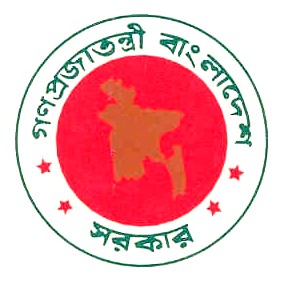 OFFICE OF THE EXECUTIVE ENGINEER,PWD.DIVISION, RANGPUR.Phone & Fax-0521-62124 web: www.pwd.gov.bdINVITATION FOR TENDERIFT No-37(Civil)/2015-2016.	Memo No-961									Dated:-28-02-2016Sealed tenders are hereby invited under public procurement Regulation-2008 for the eligible tenderers as defined in the tender documents who has the legal capacity to enter into the contract with Bangladesh Government for the under mentioned works.1Ministry/DivisionMinistry/DivisionMinistry/DivisionMinistry of Home AffairsMinistry of Home AffairsMinistry of Home AffairsMinistry of Home AffairsMinistry of Home Affairs2AgencyAgencyAgencyPublic Works DepartmentPublic Works DepartmentPublic Works DepartmentPublic Works DepartmentPublic Works Department3Procuring Entity NameProcuring Entity NameProcuring Entity NameExecutive Engineer, PWD, Division, Rangpur.Executive Engineer, PWD, Division, Rangpur.Executive Engineer, PWD, Division, Rangpur.Executive Engineer, PWD, Division, Rangpur.Executive Engineer, PWD, Division, Rangpur.4Invitation Ref No & DateInvitation Ref No & DateInvitation Ref No & DateGAvBwR (‡W‡fjc‡g›U), evsjv‡`k cywjk, cywjk †nW †KvqvU©vm©, XvKv Gi ¯§viK bs-Dbœqb/40-2008/(Ask-2)/1081(50), Zvs-03-11-2015 wLªt|GAvBwR (‡W‡fjc‡g›U), evsjv‡`k cywjk, cywjk †nW †KvqvU©vm©, XvKv Gi ¯§viK bs-Dbœqb/40-2008/(Ask-2)/1081(50), Zvs-03-11-2015 wLªt|GAvBwR (‡W‡fjc‡g›U), evsjv‡`k cywjk, cywjk †nW †KvqvU©vm©, XvKv Gi ¯§viK bs-Dbœqb/40-2008/(Ask-2)/1081(50), Zvs-03-11-2015 wLªt|GAvBwR (‡W‡fjc‡g›U), evsjv‡`k cywjk, cywjk †nW †KvqvU©vm©, XvKv Gi ¯§viK bs-Dbœqb/40-2008/(Ask-2)/1081(50), Zvs-03-11-2015 wLªt|GAvBwR (‡W‡fjc‡g›U), evsjv‡`k cywjk, cywjk †nW †KvqvU©vm©, XvKv Gi ¯§viK bs-Dbœqb/40-2008/(Ask-2)/1081(50), Zvs-03-11-2015 wLªt|5Procurement MethodProcurement MethodProcurement MethodOpen Tendering method (OTM )Open Tendering method (OTM )Open Tendering method (OTM )Open Tendering method (OTM )Open Tendering method (OTM )6Budget and Source of FundsBudget and Source of FundsBudget and Source of FundsGovernment of Bangladesh (GOB)Government of Bangladesh (GOB)Government of Bangladesh (GOB)Government of Bangladesh (GOB)Government of Bangladesh (GOB)7Tender  NoTender  NoTender  No37(Civil)/2015-2016.37(Civil)/2015-2016.37(Civil)/2015-2016.37(Civil)/2015-2016.37(Civil)/2015-2016.8Tender NameTender NameTender NameConstruction of 50 Circle ASP Office Cum-Residence at Different Places of the Country (25 nos in 1st phase) One at Rangpur B-Circle, Including Civil, Internal Sanitary & Electrification Works and other ancillary works, during the year-2015-16.Construction of 50 Circle ASP Office Cum-Residence at Different Places of the Country (25 nos in 1st phase) One at Rangpur B-Circle, Including Civil, Internal Sanitary & Electrification Works and other ancillary works, during the year-2015-16.Construction of 50 Circle ASP Office Cum-Residence at Different Places of the Country (25 nos in 1st phase) One at Rangpur B-Circle, Including Civil, Internal Sanitary & Electrification Works and other ancillary works, during the year-2015-16.Construction of 50 Circle ASP Office Cum-Residence at Different Places of the Country (25 nos in 1st phase) One at Rangpur B-Circle, Including Civil, Internal Sanitary & Electrification Works and other ancillary works, during the year-2015-16.Construction of 50 Circle ASP Office Cum-Residence at Different Places of the Country (25 nos in 1st phase) One at Rangpur B-Circle, Including Civil, Internal Sanitary & Electrification Works and other ancillary works, during the year-2015-16.9Tender Last Selling DateTender Last Selling DateTender Last Selling Date20/03/2016 during office hours.20/03/2016 during office hours.20/03/2016 during office hours.10Tender Closing Date and TimeTender Closing Date and TimeTender Closing Date and Time21/03/201621/03/201621/03/201612:00 noon.12:00 noon.11Tender Opening Date and TimeTender Opening Date and TimeTender Opening Date and Time21/03/201621/03/201621/03/201603:00 P.M03:00 P.M12Name & Address of the office(s)Name & Address of the office(s)Name & Address of the office(s)Selling Tender Document (Principal)Selling Tender Document (Principal)Selling Tender Document (Principal)Office of the Executive Engineer, PWD Division, Rangpur.Office of the Executive Engineer, PWD Division, Rangpur.Office of the Executive Engineer, PWD Division, Rangpur.Office of the Executive Engineer, PWD Division, Rangpur.Office of the Executive Engineer, PWD Division, Rangpur.Selling Tender Document (Others)Selling Tender Document (Others)Selling Tender Document (Others)a) Office of the Executive Engineer, PWD Dhaka Division-I/ Chittagong Division-I/ Rajshahi Division-I/ Khulna Division-I/ Barisal Division/ Sylhet Division. b) Office of the Executive Engineer PWD Division, Dinajpur / Gaibandha / Lalmonirhat / Nilphamari / Kurigram / Panchagarh / Thakurgaon. c) Office of the Sub-Divisional Engineer, PWD Sub-Division-I/ II/ Maintenance/ E.M. Rangpur.a) Office of the Executive Engineer, PWD Dhaka Division-I/ Chittagong Division-I/ Rajshahi Division-I/ Khulna Division-I/ Barisal Division/ Sylhet Division. b) Office of the Executive Engineer PWD Division, Dinajpur / Gaibandha / Lalmonirhat / Nilphamari / Kurigram / Panchagarh / Thakurgaon. c) Office of the Sub-Divisional Engineer, PWD Sub-Division-I/ II/ Maintenance/ E.M. Rangpur.a) Office of the Executive Engineer, PWD Dhaka Division-I/ Chittagong Division-I/ Rajshahi Division-I/ Khulna Division-I/ Barisal Division/ Sylhet Division. b) Office of the Executive Engineer PWD Division, Dinajpur / Gaibandha / Lalmonirhat / Nilphamari / Kurigram / Panchagarh / Thakurgaon. c) Office of the Sub-Divisional Engineer, PWD Sub-Division-I/ II/ Maintenance/ E.M. Rangpur.a) Office of the Executive Engineer, PWD Dhaka Division-I/ Chittagong Division-I/ Rajshahi Division-I/ Khulna Division-I/ Barisal Division/ Sylhet Division. b) Office of the Executive Engineer PWD Division, Dinajpur / Gaibandha / Lalmonirhat / Nilphamari / Kurigram / Panchagarh / Thakurgaon. c) Office of the Sub-Divisional Engineer, PWD Sub-Division-I/ II/ Maintenance/ E.M. Rangpur.a) Office of the Executive Engineer, PWD Dhaka Division-I/ Chittagong Division-I/ Rajshahi Division-I/ Khulna Division-I/ Barisal Division/ Sylhet Division. b) Office of the Executive Engineer PWD Division, Dinajpur / Gaibandha / Lalmonirhat / Nilphamari / Kurigram / Panchagarh / Thakurgaon. c) Office of the Sub-Divisional Engineer, PWD Sub-Division-I/ II/ Maintenance/ E.M. Rangpur.Receiving Tender DocumentReceiving Tender DocumentReceiving Tender Documenta) Office of the Divisional Commissioner, Rangpur.b) Office of the Deputy Inspector General of Police, Rangpur Range, Rangpur.c) Office of the Superintending Engineer, PWD Circle, Rangpur.d) Office of the Executive Engineer, PWD. Division, Rangpur.a) Office of the Divisional Commissioner, Rangpur.b) Office of the Deputy Inspector General of Police, Rangpur Range, Rangpur.c) Office of the Superintending Engineer, PWD Circle, Rangpur.d) Office of the Executive Engineer, PWD. Division, Rangpur.a) Office of the Divisional Commissioner, Rangpur.b) Office of the Deputy Inspector General of Police, Rangpur Range, Rangpur.c) Office of the Superintending Engineer, PWD Circle, Rangpur.d) Office of the Executive Engineer, PWD. Division, Rangpur.a) Office of the Divisional Commissioner, Rangpur.b) Office of the Deputy Inspector General of Police, Rangpur Range, Rangpur.c) Office of the Superintending Engineer, PWD Circle, Rangpur.d) Office of the Executive Engineer, PWD. Division, Rangpur.a) Office of the Divisional Commissioner, Rangpur.b) Office of the Deputy Inspector General of Police, Rangpur Range, Rangpur.c) Office of the Superintending Engineer, PWD Circle, Rangpur.d) Office of the Executive Engineer, PWD. Division, Rangpur.Opening Tender DocumentOpening Tender DocumentOpening Tender DocumentOffice of the Executive Engineer, PWD Division, Rangpur in presence of intending tenderers who may like to remain present.Office of the Executive Engineer, PWD Division, Rangpur in presence of intending tenderers who may like to remain present.Office of the Executive Engineer, PWD Division, Rangpur in presence of intending tenderers who may like to remain present.Office of the Executive Engineer, PWD Division, Rangpur in presence of intending tenderers who may like to remain present.Office of the Executive Engineer, PWD Division, Rangpur in presence of intending tenderers who may like to remain present.13Eligibility of TenderersEligibility of TenderersThis invitation for Tender is open to all eligible tenderers as mentioned below: (a) Reputed Contractors/Construction firms who have minimum 05 (five) years of general experience in Building Construction works, counting backward from the date of tender publication in newspaper.   (b) Having experience in successful completion of at least 1(one) number of similar nature Building Construction works for worth not less than Tk. 90.00 (Ninety) lac only in a single Tender in Government/Semi-Government/Autonomous Organization of Bangladesh during last 5(five) years.  i) In case of work done under any PWD the certifying & authentication authority shall be the concerned Executive Engineer under whom the work has been executed.  ii) In case of work done under any Government/Semi-Government/Autonomous Organization of Bangladesh other than PWD the Certifying & authenticating authority shall be the officer of the organization not below the rank of Executive Engineer.  (c) The tenderers shall have a minimum average annual construction turnover of Tk. 100.00 (One hundred) lac for  only during last 5(five) years, counting backward from the date of publication of tender in newspaper.   (d) The minimum amount of liquid assets or working capital or credit facilities of the tenderer shall be Tk. 40.00 (Forty) lac in the form of PW2a-3 for , mentioning the name of the work, supported by Bank certificate (Original copy only). Bank statement period should be counting 28(Twenty eight) days before submission of tender to be attached.  e) Up-to-date Trade license, Income Tax Clearance, VAT Registration certificate and National ID Card.  f) Up-to-date ABC category contractory and supervisory license issued from Electrical Licensing Board, Government of Bangladesh.   g) All other conditions as mentioned in (Section-2 & Section-4) of tender documents must be fulfilled   h) All other terms and conditions as per Tender documentThis invitation for Tender is open to all eligible tenderers as mentioned below: (a) Reputed Contractors/Construction firms who have minimum 05 (five) years of general experience in Building Construction works, counting backward from the date of tender publication in newspaper.   (b) Having experience in successful completion of at least 1(one) number of similar nature Building Construction works for worth not less than Tk. 90.00 (Ninety) lac only in a single Tender in Government/Semi-Government/Autonomous Organization of Bangladesh during last 5(five) years.  i) In case of work done under any PWD the certifying & authentication authority shall be the concerned Executive Engineer under whom the work has been executed.  ii) In case of work done under any Government/Semi-Government/Autonomous Organization of Bangladesh other than PWD the Certifying & authenticating authority shall be the officer of the organization not below the rank of Executive Engineer.  (c) The tenderers shall have a minimum average annual construction turnover of Tk. 100.00 (One hundred) lac for  only during last 5(five) years, counting backward from the date of publication of tender in newspaper.   (d) The minimum amount of liquid assets or working capital or credit facilities of the tenderer shall be Tk. 40.00 (Forty) lac in the form of PW2a-3 for , mentioning the name of the work, supported by Bank certificate (Original copy only). Bank statement period should be counting 28(Twenty eight) days before submission of tender to be attached.  e) Up-to-date Trade license, Income Tax Clearance, VAT Registration certificate and National ID Card.  f) Up-to-date ABC category contractory and supervisory license issued from Electrical Licensing Board, Government of Bangladesh.   g) All other conditions as mentioned in (Section-2 & Section-4) of tender documents must be fulfilled   h) All other terms and conditions as per Tender documentThis invitation for Tender is open to all eligible tenderers as mentioned below: (a) Reputed Contractors/Construction firms who have minimum 05 (five) years of general experience in Building Construction works, counting backward from the date of tender publication in newspaper.   (b) Having experience in successful completion of at least 1(one) number of similar nature Building Construction works for worth not less than Tk. 90.00 (Ninety) lac only in a single Tender in Government/Semi-Government/Autonomous Organization of Bangladesh during last 5(five) years.  i) In case of work done under any PWD the certifying & authentication authority shall be the concerned Executive Engineer under whom the work has been executed.  ii) In case of work done under any Government/Semi-Government/Autonomous Organization of Bangladesh other than PWD the Certifying & authenticating authority shall be the officer of the organization not below the rank of Executive Engineer.  (c) The tenderers shall have a minimum average annual construction turnover of Tk. 100.00 (One hundred) lac for  only during last 5(five) years, counting backward from the date of publication of tender in newspaper.   (d) The minimum amount of liquid assets or working capital or credit facilities of the tenderer shall be Tk. 40.00 (Forty) lac in the form of PW2a-3 for , mentioning the name of the work, supported by Bank certificate (Original copy only). Bank statement period should be counting 28(Twenty eight) days before submission of tender to be attached.  e) Up-to-date Trade license, Income Tax Clearance, VAT Registration certificate and National ID Card.  f) Up-to-date ABC category contractory and supervisory license issued from Electrical Licensing Board, Government of Bangladesh.   g) All other conditions as mentioned in (Section-2 & Section-4) of tender documents must be fulfilled   h) All other terms and conditions as per Tender documentThis invitation for Tender is open to all eligible tenderers as mentioned below: (a) Reputed Contractors/Construction firms who have minimum 05 (five) years of general experience in Building Construction works, counting backward from the date of tender publication in newspaper.   (b) Having experience in successful completion of at least 1(one) number of similar nature Building Construction works for worth not less than Tk. 90.00 (Ninety) lac only in a single Tender in Government/Semi-Government/Autonomous Organization of Bangladesh during last 5(five) years.  i) In case of work done under any PWD the certifying & authentication authority shall be the concerned Executive Engineer under whom the work has been executed.  ii) In case of work done under any Government/Semi-Government/Autonomous Organization of Bangladesh other than PWD the Certifying & authenticating authority shall be the officer of the organization not below the rank of Executive Engineer.  (c) The tenderers shall have a minimum average annual construction turnover of Tk. 100.00 (One hundred) lac for  only during last 5(five) years, counting backward from the date of publication of tender in newspaper.   (d) The minimum amount of liquid assets or working capital or credit facilities of the tenderer shall be Tk. 40.00 (Forty) lac in the form of PW2a-3 for , mentioning the name of the work, supported by Bank certificate (Original copy only). Bank statement period should be counting 28(Twenty eight) days before submission of tender to be attached.  e) Up-to-date Trade license, Income Tax Clearance, VAT Registration certificate and National ID Card.  f) Up-to-date ABC category contractory and supervisory license issued from Electrical Licensing Board, Government of Bangladesh.   g) All other conditions as mentioned in (Section-2 & Section-4) of tender documents must be fulfilled   h) All other terms and conditions as per Tender documentThis invitation for Tender is open to all eligible tenderers as mentioned below: (a) Reputed Contractors/Construction firms who have minimum 05 (five) years of general experience in Building Construction works, counting backward from the date of tender publication in newspaper.   (b) Having experience in successful completion of at least 1(one) number of similar nature Building Construction works for worth not less than Tk. 90.00 (Ninety) lac only in a single Tender in Government/Semi-Government/Autonomous Organization of Bangladesh during last 5(five) years.  i) In case of work done under any PWD the certifying & authentication authority shall be the concerned Executive Engineer under whom the work has been executed.  ii) In case of work done under any Government/Semi-Government/Autonomous Organization of Bangladesh other than PWD the Certifying & authenticating authority shall be the officer of the organization not below the rank of Executive Engineer.  (c) The tenderers shall have a minimum average annual construction turnover of Tk. 100.00 (One hundred) lac for  only during last 5(five) years, counting backward from the date of publication of tender in newspaper.   (d) The minimum amount of liquid assets or working capital or credit facilities of the tenderer shall be Tk. 40.00 (Forty) lac in the form of PW2a-3 for , mentioning the name of the work, supported by Bank certificate (Original copy only). Bank statement period should be counting 28(Twenty eight) days before submission of tender to be attached.  e) Up-to-date Trade license, Income Tax Clearance, VAT Registration certificate and National ID Card.  f) Up-to-date ABC category contractory and supervisory license issued from Electrical Licensing Board, Government of Bangladesh.   g) All other conditions as mentioned in (Section-2 & Section-4) of tender documents must be fulfilled   h) All other terms and conditions as per Tender documentThis invitation for Tender is open to all eligible tenderers as mentioned below: (a) Reputed Contractors/Construction firms who have minimum 05 (five) years of general experience in Building Construction works, counting backward from the date of tender publication in newspaper.   (b) Having experience in successful completion of at least 1(one) number of similar nature Building Construction works for worth not less than Tk. 90.00 (Ninety) lac only in a single Tender in Government/Semi-Government/Autonomous Organization of Bangladesh during last 5(five) years.  i) In case of work done under any PWD the certifying & authentication authority shall be the concerned Executive Engineer under whom the work has been executed.  ii) In case of work done under any Government/Semi-Government/Autonomous Organization of Bangladesh other than PWD the Certifying & authenticating authority shall be the officer of the organization not below the rank of Executive Engineer.  (c) The tenderers shall have a minimum average annual construction turnover of Tk. 100.00 (One hundred) lac for  only during last 5(five) years, counting backward from the date of publication of tender in newspaper.   (d) The minimum amount of liquid assets or working capital or credit facilities of the tenderer shall be Tk. 40.00 (Forty) lac in the form of PW2a-3 for , mentioning the name of the work, supported by Bank certificate (Original copy only). Bank statement period should be counting 28(Twenty eight) days before submission of tender to be attached.  e) Up-to-date Trade license, Income Tax Clearance, VAT Registration certificate and National ID Card.  f) Up-to-date ABC category contractory and supervisory license issued from Electrical Licensing Board, Government of Bangladesh.   g) All other conditions as mentioned in (Section-2 & Section-4) of tender documents must be fulfilled   h) All other terms and conditions as per Tender document14Brief Description of WorksBrief Description of WorksBrief Description of WorksConstruction of 50 Circle ASP Office Cum-Residence at Rangpur B-Circle, Including Civil, Internal Sanitary & Electrification Works and other ancillary works, during the year-2015-16.Construction of 50 Circle ASP Office Cum-Residence at Rangpur B-Circle, Including Civil, Internal Sanitary & Electrification Works and other ancillary works, during the year-2015-16.Construction of 50 Circle ASP Office Cum-Residence at Rangpur B-Circle, Including Civil, Internal Sanitary & Electrification Works and other ancillary works, during the year-2015-16.Construction of 50 Circle ASP Office Cum-Residence at Rangpur B-Circle, Including Civil, Internal Sanitary & Electrification Works and other ancillary works, during the year-2015-16.Construction of 50 Circle ASP Office Cum-Residence at Rangpur B-Circle, Including Civil, Internal Sanitary & Electrification Works and other ancillary works, during the year-2015-16.15Price of Tender Document (Tk)Price of Tender Document (Tk)Price of Tender Document (Tk)Tk. 1,500/- (One thousand five hundred) only (Non-refundable)Tk. 1,500/- (One thousand five hundred) only (Non-refundable)Tk. 1,500/- (One thousand five hundred) only (Non-refundable)Tk. 1,500/- (One thousand five hundred) only (Non-refundable)Tk. 1,500/- (One thousand five hundred) only (Non-refundable)Tender NoTender NoIdentification of packageIdentification of packageIdentification of packageLocationTender Security Amount (Tk)Tender Security Amount (Tk)Completion Time in Month37(Civil)/ 2015-201637(Civil)/ 2015-2016Construction of 50 Circle ASP Office Cum-Residence at Different Places of the Country (25 nos in 1st phase) One at Rangpur B-Circle, Including Civil, Internal Sanitary & Electrification Works and other ancillary works, during the year-2015-16.Construction of 50 Circle ASP Office Cum-Residence at Different Places of the Country (25 nos in 1st phase) One at Rangpur B-Circle, Including Civil, Internal Sanitary & Electrification Works and other ancillary works, during the year-2015-16.Construction of 50 Circle ASP Office Cum-Residence at Different Places of the Country (25 nos in 1st phase) One at Rangpur B-Circle, Including Civil, Internal Sanitary & Electrification Works and other ancillary works, during the year-2015-16.ASP Office, RangpurTk 3,50,000/-(Three  Lac fifty Thousand) only. In favour of Executive Engineer, PWD Division, Rangpur.Tk 3,50,000/-(Three  Lac fifty Thousand) only. In favour of Executive Engineer, PWD Division, Rangpur.12 (Twelve)Months16i) The tender security shall in the form of a Bank draft or Pay order issued by a scheduled bank of Bangladesh. ii) All necessary documents must be attested by 1st class gazetted officers (with name & designation)  iii) The procuring entity reserves the right to reject all tenders of annul the tender proceedings.i) The tender security shall in the form of a Bank draft or Pay order issued by a scheduled bank of Bangladesh. ii) All necessary documents must be attested by 1st class gazetted officers (with name & designation)  iii) The procuring entity reserves the right to reject all tenders of annul the tender proceedings.i) The tender security shall in the form of a Bank draft or Pay order issued by a scheduled bank of Bangladesh. ii) All necessary documents must be attested by 1st class gazetted officers (with name & designation)  iii) The procuring entity reserves the right to reject all tenders of annul the tender proceedings.i) The tender security shall in the form of a Bank draft or Pay order issued by a scheduled bank of Bangladesh. ii) All necessary documents must be attested by 1st class gazetted officers (with name & designation)  iii) The procuring entity reserves the right to reject all tenders of annul the tender proceedings.i) The tender security shall in the form of a Bank draft or Pay order issued by a scheduled bank of Bangladesh. ii) All necessary documents must be attested by 1st class gazetted officers (with name & designation)  iii) The procuring entity reserves the right to reject all tenders of annul the tender proceedings.i) The tender security shall in the form of a Bank draft or Pay order issued by a scheduled bank of Bangladesh. ii) All necessary documents must be attested by 1st class gazetted officers (with name & designation)  iii) The procuring entity reserves the right to reject all tenders of annul the tender proceedings.i) The tender security shall in the form of a Bank draft or Pay order issued by a scheduled bank of Bangladesh. ii) All necessary documents must be attested by 1st class gazetted officers (with name & designation)  iii) The procuring entity reserves the right to reject all tenders of annul the tender proceedings.i) The tender security shall in the form of a Bank draft or Pay order issued by a scheduled bank of Bangladesh. ii) All necessary documents must be attested by 1st class gazetted officers (with name & designation)  iii) The procuring entity reserves the right to reject all tenders of annul the tender proceedings.(Md. RajibHasan)Sub-Asstt. EngineerPWD Division, Rangpur.(Md. Abdul Goffar)Executive EngineerPWD Division, Rangpur.